PCCW Teleservices wins Silver Stevie Award at the 2014 Asia-Pacific Stevie AwardsHKT (SEHK: 6823) - HONG KONG / MANILA, PHILIPPINES, May 7, 2014 – PCCW Teleservices, a HKT subsidiary and premier provider of global outsourcing solutions, has been granted the Silver Stevie Award for New Consumer Service of the Year at the 2014 Asia-Pacific Stevie Awards.The Awards is the first business awards program to recognize achievement in business in all 22 nations of the Asia-Pacific region. Nominations of more than 500 organizations were considered for the awards this year in 18 categories. 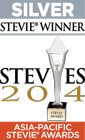 Members of the judging panel were impressed by PCCW Teleservices’ outstanding performance in delivering and managing the social media strategies of its clients.Mr. Tony Bruno, Head of PCCW Teleservices International, said, “We are honored to be recognized for outstanding achievement for our initiatives in launching and supporting our clients’ social media strategies. We look forward to serving our customers via the new media and social network platforms.”Mr. Michael Gallagher, President and Founder of the Stevie Awards, said, “We are delighted that the Asia-Pacific Stevie Awards have debuted with such a stellar group of winners.”- # -About PCCW TeleservicesPCCW Teleservices is an operating subsidiary of HKT, Hong Kong’s premier telecommunications service provider which is majority-owned by PCCW Limited.PCCW Teleservices offers clients world-class global contact center and BPO services in all facets of voice and non-voice customer services, technical support, sales, retention, and other business processes. Operating a global network of multi-channel contact centers, PCCW Teleservices provides support in languages covering over half of the world’s population.PCCW Teleservices is consistently ranked among the world’s leading contact center service providers. With over 10,000 agent positions in Hong Kong, mainland China, the Philippines, the United States, Panama and UK, PCCW Teleservices provides local and multinational companies a wide array of skills to service more than 90 million customer contacts annually. To learn more, please visit www.pccwteleservices.com, or call us at +852-2888-3636 (Hong Kong) / +86-4008-812-812 (mainland China) / +1-614-280-1600 (the Americas).About HKTHKT (SEHK: 6823) is Hong Kong's premier telecommunications service provider. It meets the needs of the Hong Kong public and local and international businesses with a wide range of services including local telephony, local data and broadband, international telecommunications, mobile, and other telecommunications businesses such as customer premises equipment sale, outsourcing, consulting, and contact centers.Together with the highly successful media business of its parent company, PCCW Limited, HKT offers innovative media content and services across the PCCW Group's unique quadruple-play platforms – fixed-line, broadband Internet access, TV and mobile.For more information, please contact:Keyur TrivediBusiness Intelligence Director PCCW Teleservices (Philippines), Inc.17/F, Union Bank PlazaMeralco Avenue corner Onyx St. Ortigas CenterPasig City, PhilippinesTel: +63 6202100 loc 62965Mobile: +639178353987Email: keyur.trivedi@pccwteleservices.com.ph